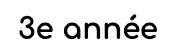 Planification des apprentissages et de l'évaluationLes élèves visionnent un segment de la vidéo La fin du monde (série Joe Bizz, Télé-Québec) [00:00 à 00:50] et répondent à une série de questions leur permettant de comprendre la situation.Les élèves dialoguent afin de déterminer si la situation vécue par Joe et Bizz est vraisemblable.Exemples de questions d’animation :Cette nouvelle te ferait-elle réagir de la même façon que Joe et Bizz ?As-tu déjà entendu des nouvelles ou des informations qui suscitent de fortes émotions ? Lesquelles (nouvelles + émotions) ?À partir de leurs exemples, les élèves formulent des constats à propos des différentes réactions que peuvent provoquer des informations que l’on retrouve sur Internet.Dans cette tâche, les élèves explorent le concept de « sources d’information » . Ils sont amenés à réfléchir à différents repères pour évaluer si une source d’information est fiable afin qu’ils aillent au-delà de la confiance qu’ils accordent d’emblée à certains adultes sur la seule base… qu’ils sont des adultes. Les élèves visionnent la fin de la vidéo La fin du monde (série Joe Bizz, Télé-Québec) [00:50 à 01:58] et se questionnent sur l’importance de la fiabilité de l’information.Les élèves réfléchissent à l’idée de fiabilité des sources d’information. Pour ce faire, ils :prennent connaissance de la définition du mot « fiabilité » ;nomment une chose ou une personne qui est à leur avis fiable → donc un exemple de fiabilitédouteux (ou moins fiable) → donc un contre-exemple de fiabilitédégagent les caractéristiques de ces exemples et contre-exemple ;améliorent ou précisent la définition du mot fiabilité afin qu’elle soit bien comprise ; trouvent et/ou produisent une image qui pourrait représenter le concept de fiabilité.Note : En nommant des exemples et contre-exemples, les élèves dégagent des repères dont ils se serviront dans l’avenir pour valider la fiabilité des sources d’information (ex.: ça vient d’un média d’information, ça vient d’un journaliste qui a dû vérifier plusieurs fois les faits, ça vient d’un média scientifique, ça vient d’un expert, etc.). L’important est d’amener les élèves, en cours de discussion, à comparer ces repères pour déterminer ceux qui seraient les meilleurs pour valider des sources d’information. Ces repères deviennent des critères pour vérifier la fiabilité d’une information. Les élèves discutent de leur compréhension du concept de fiabilité et des repères (les exemples et les contre-exemples) qu’ils ont établis.Questions d’animation : Pourquoi serait-il important de vérifier la fiabilité de certaines informations ?On continue de se chercher des repères pour évaluer l’information. Ont-ils  d’autres exemples à proposer de choses (informations, personnes, sources) qui sont fiables ? Moins fiables ? Douteux ?Parmi les repères (exemples et contre-exemples) qu’ils ont trouvés, quels sont ceux qui leur apparaissent les meilleurs pour vérifier l’information ? Pourquoi ? Est-ce facile de déterminer ce qui est une source d’information fiable et ce qui ne l’est pas ? Pourquoi ? À la fin de la vidéo, Joe et Bizz se demandent pourquoi ils se sont retrouvés dans cette situation.Les élèves tentent d’identifier des repères qui auraient pu guider Joe et Bizz dans leurs recherches à propos de la nouvelle. À part sortir de leur trou après deux semaines, comment Joe et Bizz auraient-ils pu vérifier si la nouvelle de la fin du monde était vraie ou non ? Quels repères auraient pu les aider à avoir un jugement éclairé ? Émets une hypothèse. Les élèves prennent connaissance de trois stratégies de vérification et s’exercent à les appliquer à l’aide d’exemples. Pour ce faire, ils : prennent connaissance de la nouvelle ;émettent une hypothèse quant à la fiabilité de la nouvelle ;appliquent les trois stratégies proposées en : nommant une réaction possible à cette image ou information ;identifiant d’où provient la nouvelle ;recherchent l’avis d’une personne de confiance* sur la fiabilité de la nouvelle portent un jugement, à l’aide des repères établis lors du questionnement sur les sources d’information, sur la fiabilité de l'information ;expliquent leur choix en lien avec les repères.Les élèves sont amenés à réfléchir aux personnes de confiance en faisant référence aux repères discutés lors de la tâche précédente.Les élèves font un retour réflexif sur l’exercice en nommant les difficultés rencontrées, les solutions les plus efficaces, etc.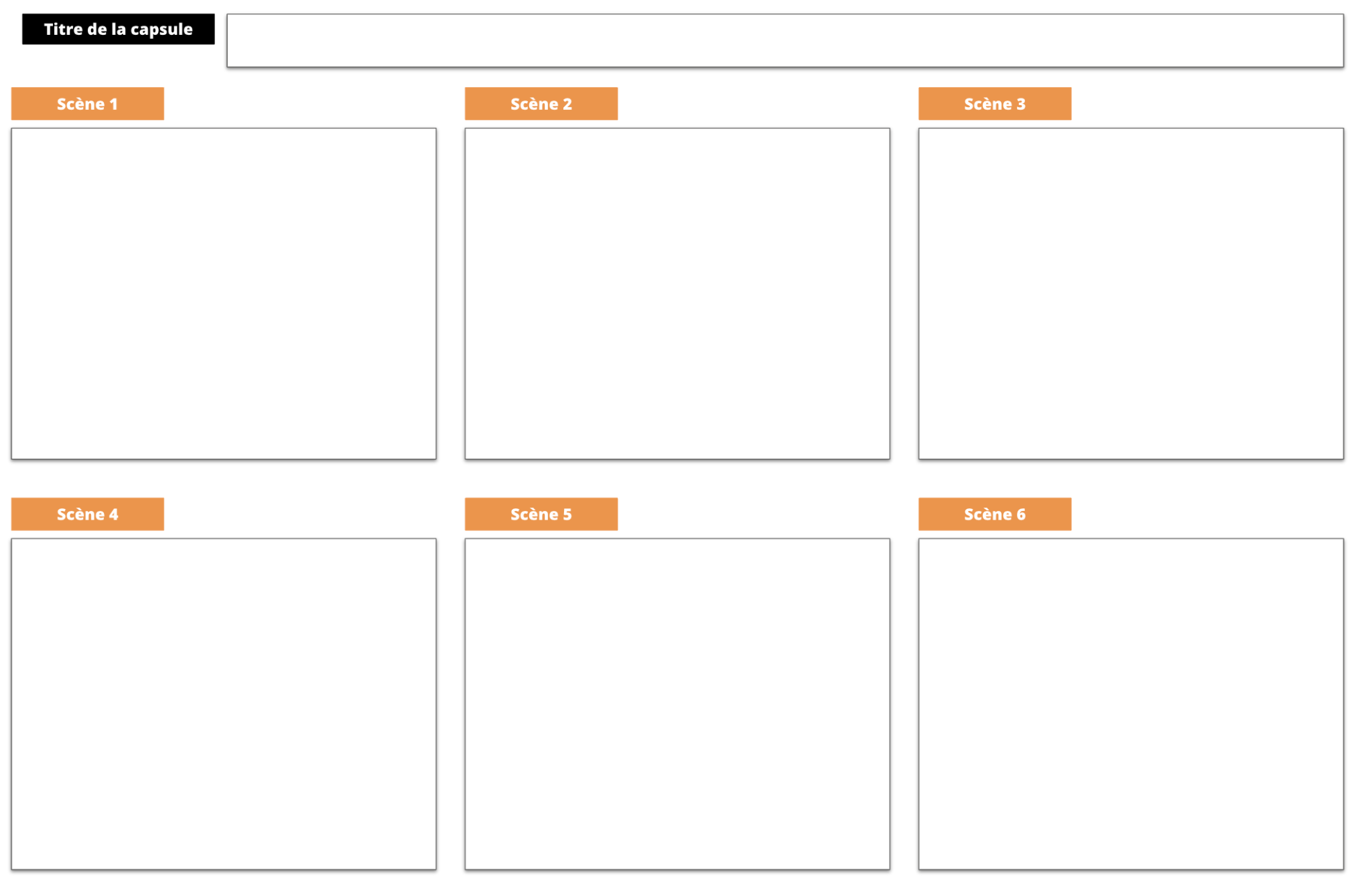 Les élèves produisent le story board (ou scénarimage) d’une capsule-vidéo mettant en vedette deux personnages qui ont suivi le même cours portant sur la fiabilité de l’information. Note : s’ils le désirent, il peuvent aussi utiliser les deux personnages de la capsule-vidéo (Joe et Bizz). Ils imaginent et illustrent un dialogue entre les personnages qui contient différents éléments permettant d’illustrer leurs apprentissages à propos de la fiabilité des informations que l’on retrouve en ligne.Écoute un segment de la vidéo La fin du monde (série Joe Bizz, Télé-Québec) [00:00 à 00:50]. Réponds aux questions suivantes : À partir de la discussion entre élèves, quels constats peux-tu faire sur les différentes réactions que peuvent provoquer des informations que l’on retrouve sur Internet.Visionne la fin de la vidéo La fin du monde et répond aux questions suivantes pour réfléchir à la fiabilité de l’information. Discute avec ton groupe de la question suivante : C’est quoi « être fiable »?Pense à une chose ou une personne qui est fiable selon toi. Penses à une chose ou une personne qui n’est pas fiable.Quelles sont les caractéristiques de quelqu’un ou de quelque chose de fiable?Questionne-toi maintenant sur une information fiable. À la fin de la vidéo, Joe et Bizz se demandent pourquoi ils se sont retrouvés dans cette situation.Tente d’identifier des repères qui auraient pu guider Joe et Bizz dans leurs recherches à propos de la nouvelle. À part sortir de leur trou après deux semaines, comment Joe et Bizz auraient-ils pu vérifier si la nouvelle de la fin du monde était vraie ou non ? Quels repères auraient pu les aider à avoir un jugement éclairé ? Émets une hypothèse. Prends le temps de lire les trois stratégies et essaie de les utiliser sur les nouvelles de la page suivante.Comme tâche finale, on te propose de faire un scénarimage (aussi appelé story board) d’une vidéo mettant en vedette deux personnages qui utilisent leurs stratégies pour vérifier la fiabilité d’une nouvelle.(Psst! Si tu as aimé Joe et Bizz, tu peux les utiliser comme personnage ici.)Image un dialogue entre les personnages qui permet de démontrer tes apprentissages à propos de la fiabilité des informations que l’on retrouve en ligne. 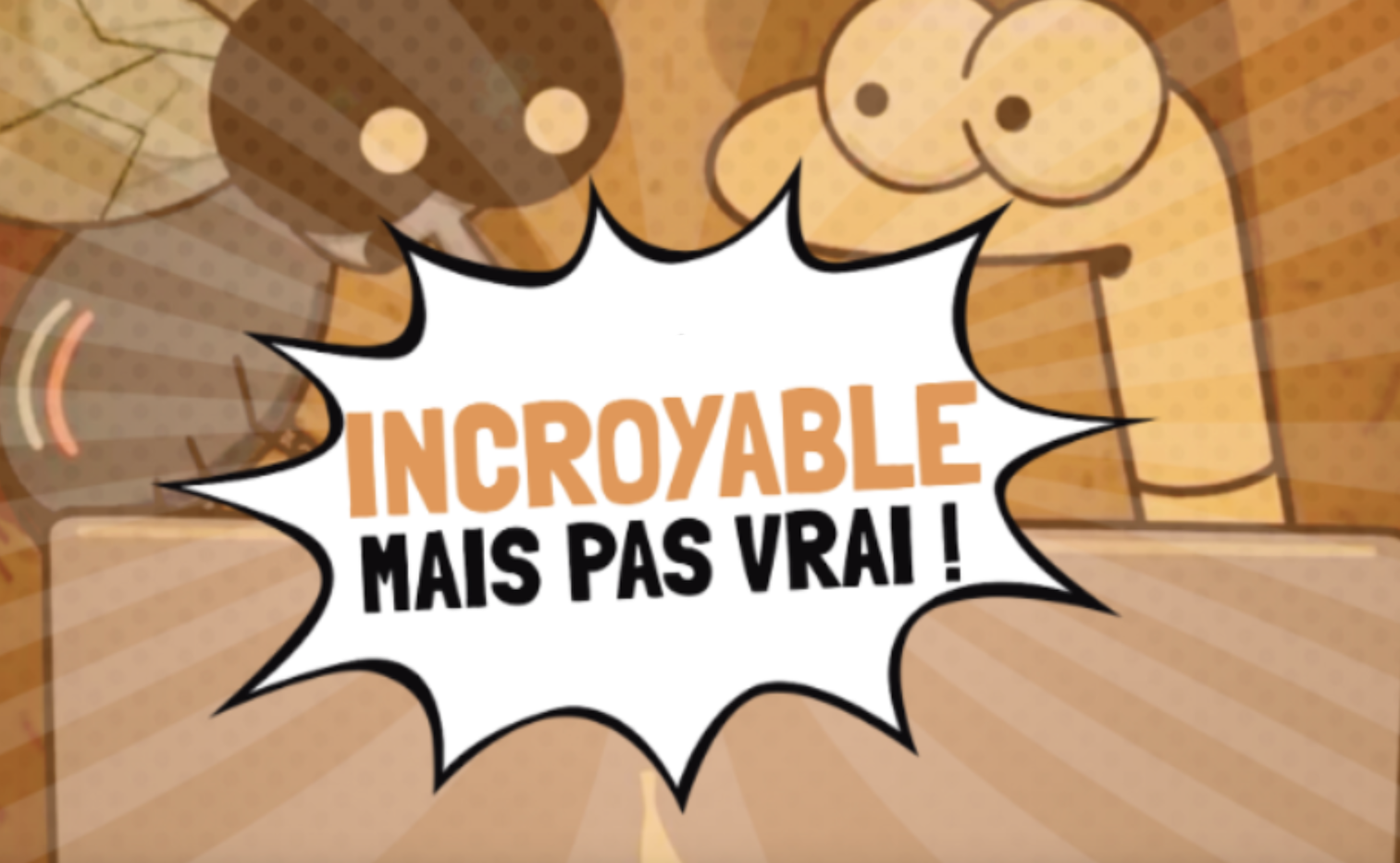 Intention pédagogiqueAu terme de cette activité, l’élève sera en mesure d’identifier des repères qui permettent de juger la fiabilité de certains contenus trouvés en ligne.Au terme de cette activité, l’élève sera en mesure d’identifier des repères qui permettent de juger la fiabilité de certains contenus trouvés en ligne.Au terme de cette activité, l’élève sera en mesure d’identifier des repères qui permettent de juger la fiabilité de certains contenus trouvés en ligne.Tâche no 1Tâche no 2Tâche no 3Tâche d’intégration des apprentissagesRésuméInformation, réaction !Les élèves visionnent un segment de la vidéo La fin du monde et répondent à une série de questions pour les aider à comprendre la situation et à réfléchir aux réactions face aux informations que l’on retrouve en ligne.La fiabilité des sourcesLes élèves réfléchissent à l’idée de fiabilité des sources d’informations. Ils échangent sur les repères que les individus considèrent  pour juger de la fiabilité d’une source. Des stratégies de vérificationLes élèves prennent connaissance de trois stratégies de vérification et s’exercent à les appliquer à l’aide d’exemples de nouvelles.À votre scénarimage !Les élèves produisent le story board (ou scénarimage) d’une capsule-vidéo mettant en vedette deux personnages qui ont suivi le même cours sur la fiabilité de l’information. Ils imaginent et illustrent un dialogue qui permet de mettre en lumière les apprentissages réalisés sur la fiabilité des informations que l’on retrouve en ligne.Outils et ressourcesVidéo La fin du mondeFeuille d’activité Feuille d’activité Feuille d’activité Feuille d’activité Indicateurs de progression de la compétence « Examiner une réalité culturelle »Explicitation(s) :Reconnaître différentes émotionsAssocier des réactions aux émotionsIdentifier des déclencheurs possibles des émotionsExplicitation(s) :S’enquérir des idées des autresConsidérer ses ressentisExplicitation(s) :Identifier des informations dans des ressources documentairesComparer des observations et des informationsDégager des caractéristiques des réalités culturellesExplicitation(s) :Identifier des points de vue ainsi que les idées et les repères qui leur sont associésComparer des idées et des repères 
Explicitation(s) :S’enquérir des idées des autresConsidérer ses ressentisAppuyer ses idées à l’aide différents moyensExplicitation(s) :Comparer des observations et des informationsExplicitation(s) :Identifier des points de vue, des idées qui les constituent et des repères sur lesquels celles-ci s’appuientComparer des repèresExplicitation(s) :S’enquérir des idées des autresConsidérer ses ressentisAppuyer ses idées à l’aide différents moyensExplicitation(s) :Reconnaître différentes émotionsAssocier des réactions aux émotionsIdentifier des déclencheurs possibles des émotionsExplicitation(s) :Réaliser des observationsDégager des caractéristiquesExplicitation(s) :Identifier des points de vue, des idées qui les constituent et des repères sur lesquels celles-ci s’appuientComparer des repèresTracesLiens possibles avec d’autres disciplinesTitreIntention pédagogique spécifiqueDuréeTâche no 1Information, réaction !Prendre conscience des réactions que peuvent susciter certains types de contenu en ligne.15 minutesInformation, réaction !Prendre conscience des réactions que peuvent susciter certains types de contenu en ligne.15 minutesQuelle est la nouvelle dont parlent Joe et Bizz ?Où et/ou comment Joe a-t-il trouvé cette nouvelle ?Cette nouvelle a-t-elle l’air répandue ? Connue de plusieurs personnes ? Explique ta réponse.Quelle est la réaction de Bizz lorsque Joe lui raconte cette nouvelle ? Comment réagissent les deux personnages face à cette nouvelle ?Parfois, les informations que l’on retrouve sur Internet peuvent susciter différentes réactions ou émotions, comme par exemple…Épisode : La fin du mondeSérie : Joe Bizz, Télé-QuébecLien URL : https://enclasse.telequebec.tv/contenu/La-fin-du-monde/950 Année : 201800:00 à 00:50TitreIntention pédagogique spécifiqueDuréeTâche no 2La fiabilité des sourcesS’approprier les concepts de «source » et de « fiabilité »30 minutesLa fiabilité des sourcesS’approprier les concepts de «source » et de « fiabilité »30 minutesQue font Joe et Bizz en raison de la nouvelle qu’ils ont lue sur Internet ? Quel message le créateur de cette vidéo voulait-il envoyer aux personnes qui l’écoutent ?Qu’est-ce qui nous donne de l’information autour de nous ? Quelles sont les « sources  qui nous informent dans notre vie ? Exemples de réponses :  médias d’information bien établis, individus (en personne ou sur les réseaux sociaux), médias scientifiques, sources pédagogiques (RÉCIT, maisons d’éditions, sites pédagogiques, etc.), gouvernements, entreprises privées (publicités, informations mises en ligne sur leurs sites, etc.).FiableQualité d’une chose ou d’une personne à laquelle on peut se fier ou faire confiance.Source : Définition tirée et adaptée du dictionnaire LarousseFiableQualité d’une chose ou d’une personne à laquelle on peut se fier ou faire confiance.Source : Définition tirée et adaptée du dictionnaire LarousseSources que je considère comme fiablesSources que je considère moins fiables, ou douteusesCaractéristiques (d’où vient l’information, comment elle est communiquée, information vérifiée ou opinion, etc.)Caractéristiques  (d’où vient l’information, comment elle est communiquée, information vérifiée ou opinion, etc.)Ma définition améliorée d’une source fiableMa définition améliorée d’une source fiableUn exemple ou image qui représenterait selon moi une source fiableUn exemple ou image qui représenterait selon moi une source fiableÉpisode : La fin du mondeSérie : Joe Bizz, Télé-QuébecLien URL : https://enclasse.telequebec.tv/contenu/La-fin-du-monde/950 Année : 201800:50 à 01:58TitreIntention pédagogique spécifiqueDuréeTâche no 3Des stratégies de vérificationS’exercer à mettre en application des stratégies permettant de valider la fiabilité d’une information45 minutesDes stratégies de vérificationS’exercer à mettre en application des stratégies permettant de valider la fiabilité d’une information45 minutes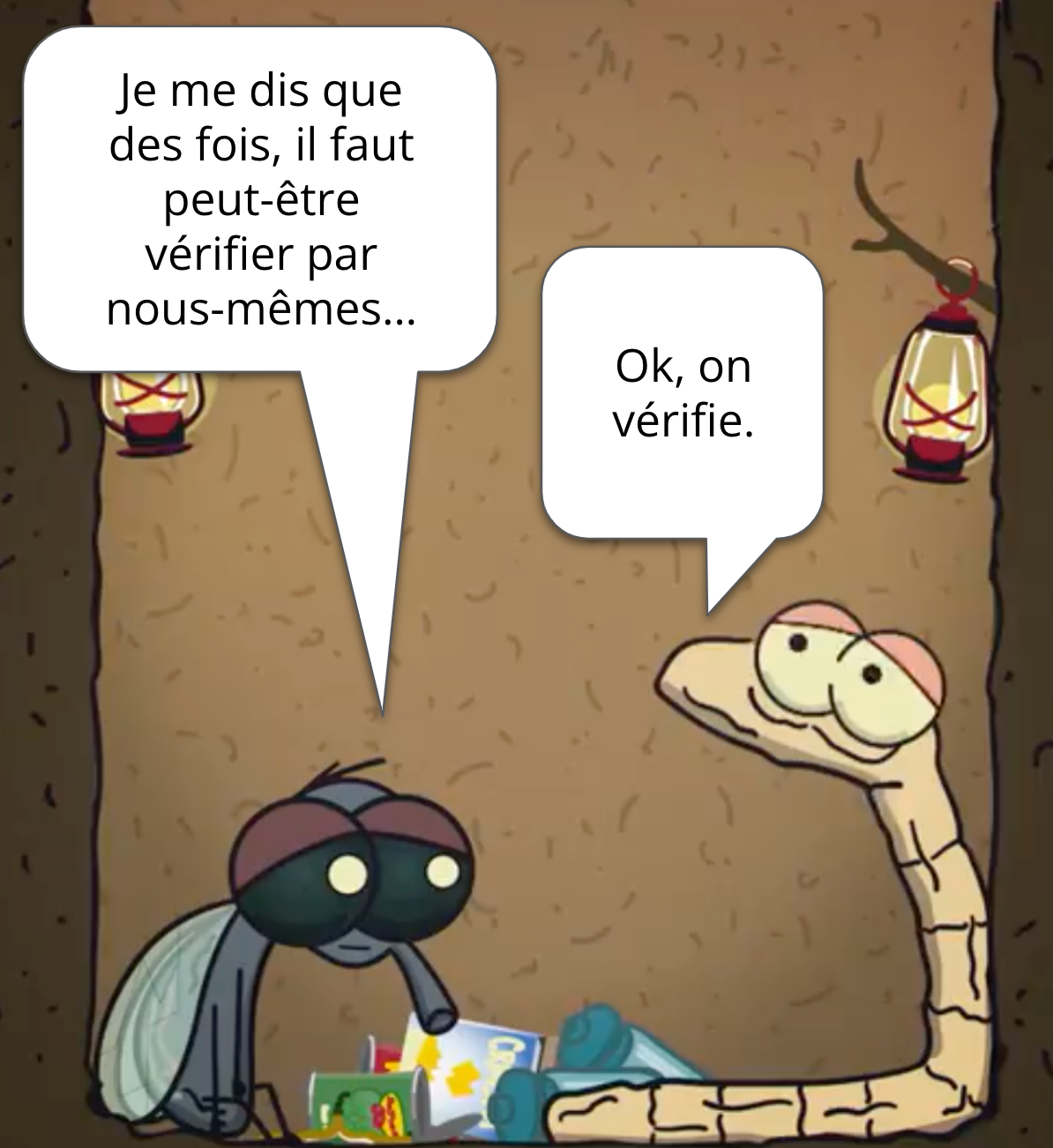 Image tirée et adaptée de la source :Épisode : La fin du mondeSérie : Joe Bizz, Télé-QuébecLien URL : https://enclasse.telequebec.tv/contenu/La-fin-du-monde/950 Année : 2018StratégiesStratégiesStratégiesStratégiesStratégiesRéactionSourceValidationReconnaître si une nouvelle nous fait fortement réagir ou non.Chercher d’où provient la nouvelle.Demander l’avis d’une personne que l'on juge fiable.Comment on fait ?Identifier les émotions ou réactions fortes (ex. : colère, surprise, dégoût, tristesse, excitation)Se souvenir que les informations douteuses nous font généralement fortement réagirComment on fait ?Repérer ces informations directement dans la nouvelleRetrouver la même nouvelle dans un autre médiaChercher des informations sur l’auteur•trice ou l’organisme qui a publié la nouvelleComment on fait ?Choisir une personne de confiance et discuter de la nouvelleÉchanger des arguments et des idées afin d’aller plus loinNouvelle ANouvelle A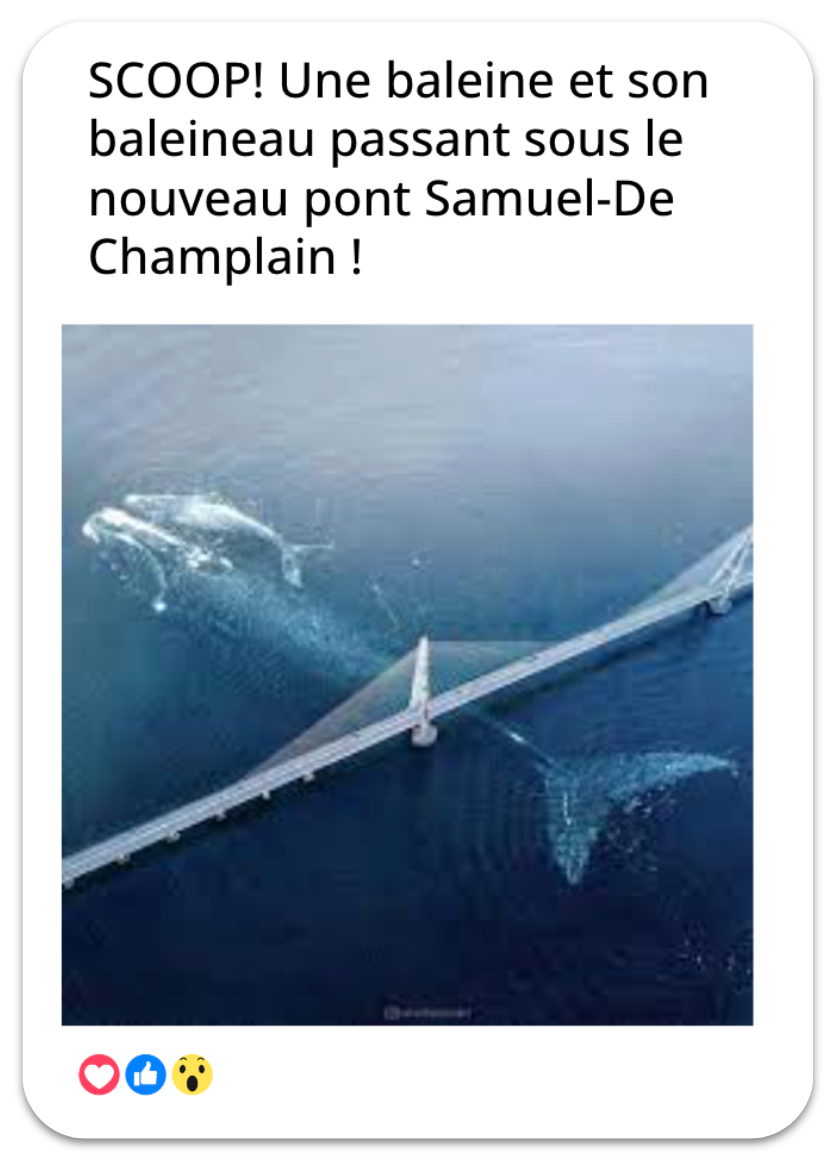 Mon hypothèseSelon moi, cette nouvelle est…Réactions possiblesSourceValidationAprès vérification, je considère que cette nouvelle est :  parce que…Après vérification, je considère que cette nouvelle est :  parce que…Après vérification, je considère que cette nouvelle est :  parce que…Nouvelle BNouvelle B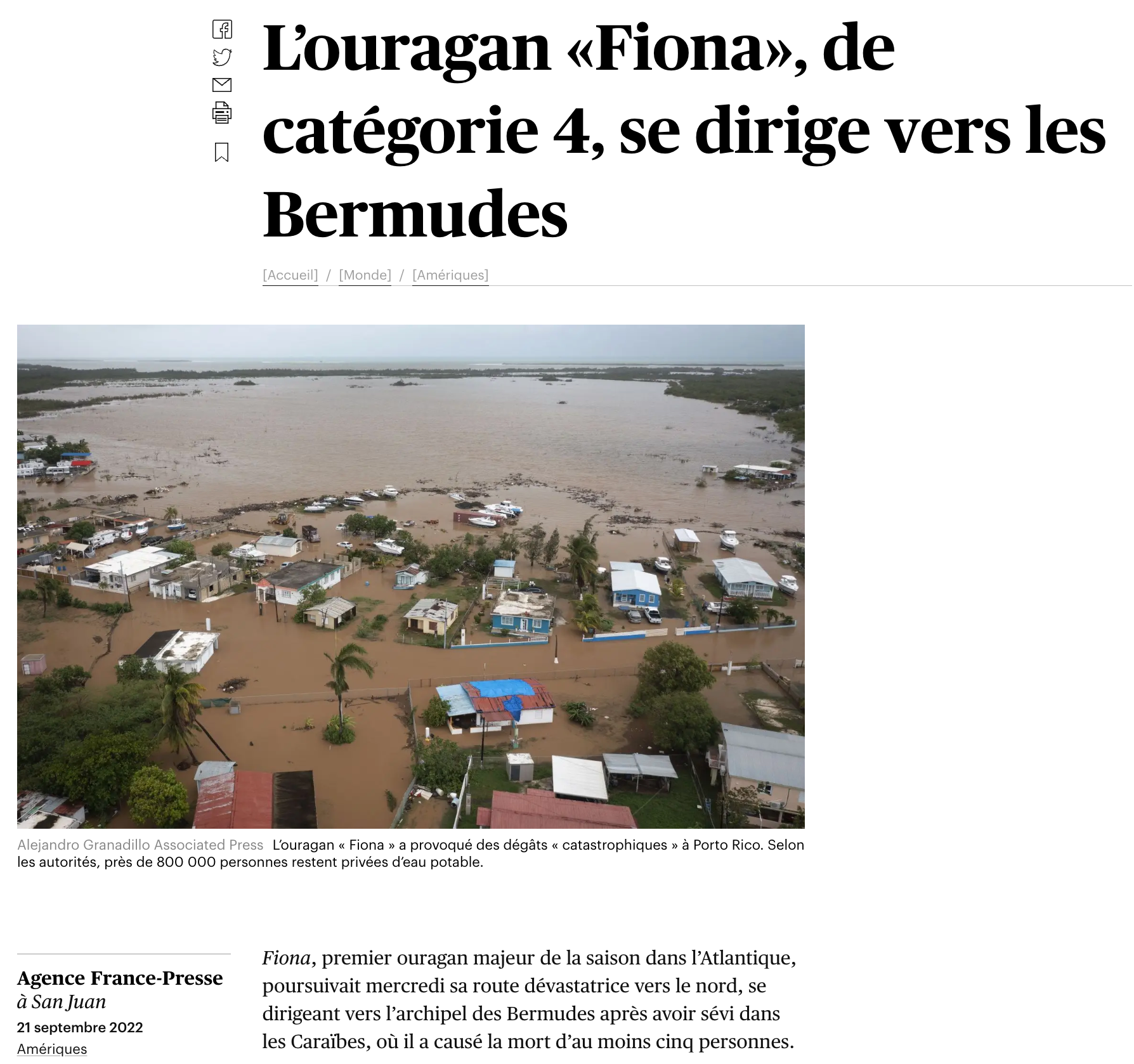 Mon hypothèseSelon moi, cette nouvelle est…Réactions possiblesSourceValidationAprès vérification, je considère que cette nouvelle est :  parce que…Après vérification, je considère que cette nouvelle est :  parce que…Après vérification, je considère que cette nouvelle est :  parce que…Nouvelle CNouvelle C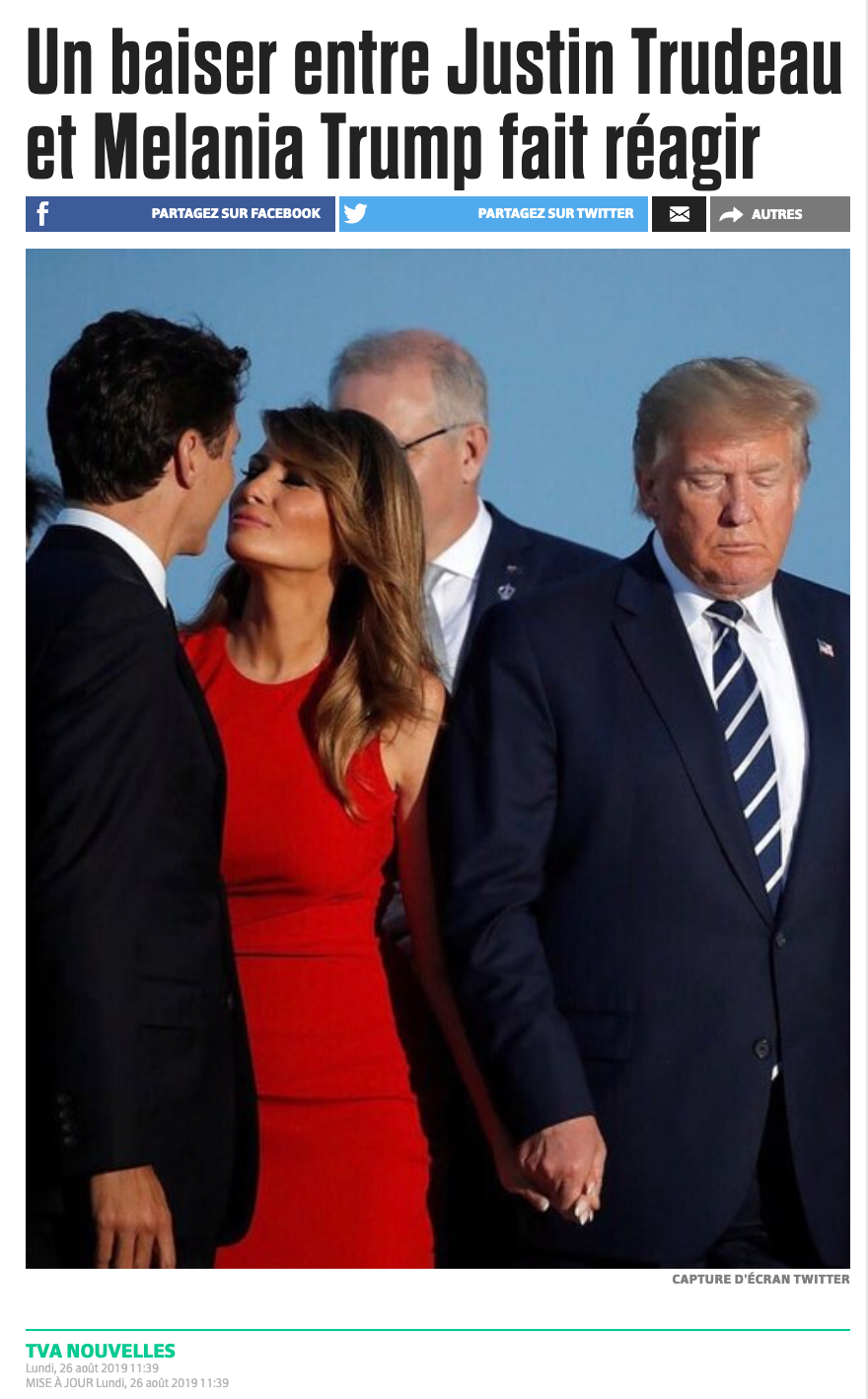 Mon hypothèseSelon moi, cette nouvelle est…Réactions possiblesSourceValidationAprès vérification, je considère que cette nouvelle est :  parce que…Après vérification, je considère que cette nouvelle est :  parce que…Après vérification, je considère que cette nouvelle est :  parce que…Nouvelle Nouvelle 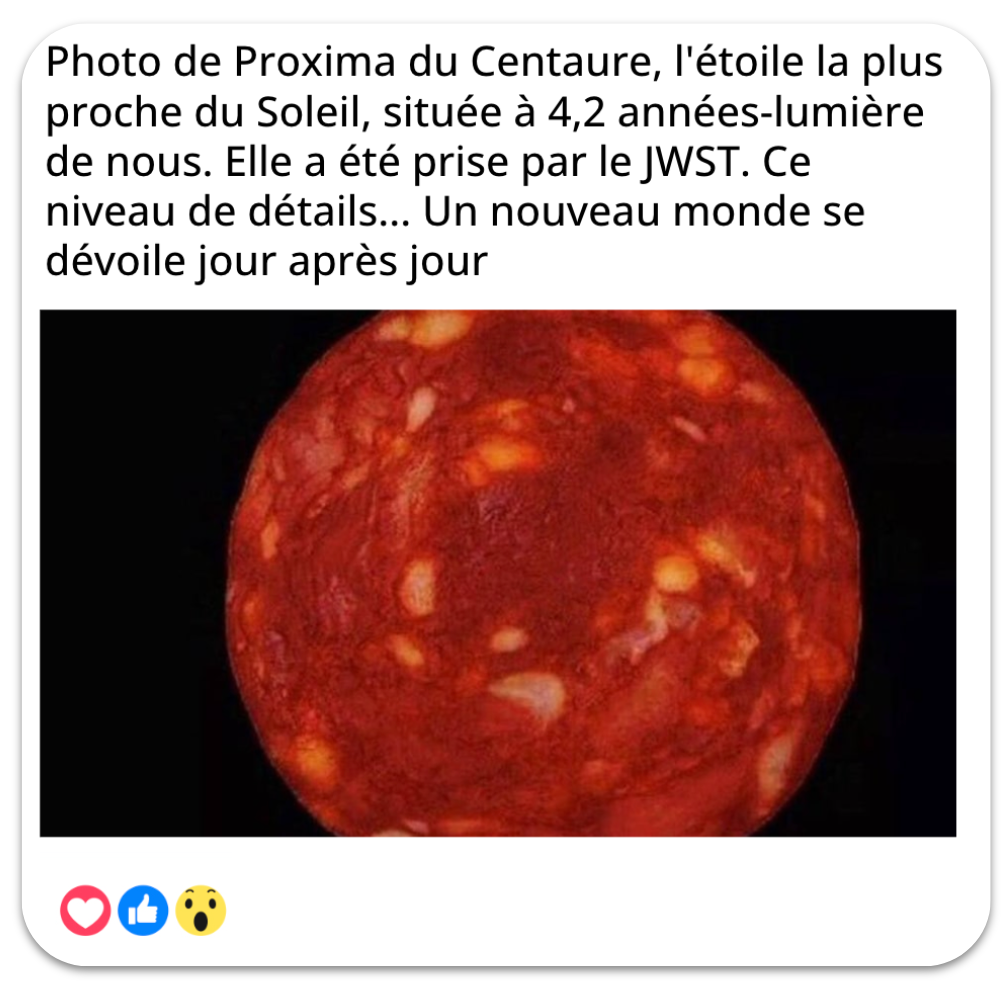 Mon hypothèseSelon moi, cette nouvelle est…Réactions possiblesSourceValidationAprès vérification, je considère que cette nouvelle est :  parce que…Après vérification, je considère que cette nouvelle est :  parce que…Après vérification, je considère que cette nouvelle est :  parce que…TitreIntention pédagogique spécifiqueDuréeTâche intégratriceÀ votre scénarimage !Mobiliser ses apprentissages à propos de la fiabilité de l’information.75 minutesÀ votre scénarimage !Mobiliser ses apprentissages à propos de la fiabilité de l’information.75 minutes✅ Liste d’éléments devant se retrouver dans le scénarimage :la découverte d’une nouvelle une ou plusieurs réactions des personnages à cette nouvelledes précisions sur l’endroit où cette nouvelle a été découverteun moment où un personnage émet un doute sur la fiabilité de cette nouvelle la ou les stratégies utilisées par les personnages pour vérifier la fiabilité de la nouvelleun personnage qui présente « le meilleur repère selon lui » pour évaluer si la nouvelle est fiable ou pas. (Les repères font ici  référence aux sources d’information discutées en tâche 2.)TitreIntention pédagogique spécifiqueDuréeTâche no 1Information, réaction !Prendre conscience des réactions que peuvent susciter certains types de contenu en ligne.15 minutesInformation, réaction !Prendre conscience des réactions que peuvent susciter certains types de contenu en ligne.15 minutesQuelle est la nouvelle dont parlent Joe et Bizz ?Où et/ou comment Joe a-t-il trouvé cette nouvelle ?Cette nouvelle a-t-elle l’air répandue ? Connue de plusieurs personnes ? Explique ta réponse.Quelle est la réaction de Bizz lorsque Joe lui raconte cette nouvelle ? Comment réagissent les deux personnages face à cette nouvelle ?Parfois, les informations que l’on retrouve sur Internet peuvent susciter différentes réactions ou émotions, comme par exemple…TitreIntention pédagogique spécifiqueTâche no 2La fiabilité des sourcesS’approprier les concepts de «source » et de « fiabilité »La fiabilité des sourcesS’approprier les concepts de «source » et de « fiabilité »Que font Joe et Bizz en raison de la nouvelle qu’ils ont lue sur Internet ? Quel message le créateur de cette vidéo voulait-il envoyer aux personnes qui l’écoutent ?Qu’est-ce qui nous donne de l’information autour de nous ? Quelles sont les « sources  qui nous informent dans notre vie ? FiableQualité d’une chose ou d’une personne à laquelle on peut se fier ou faire confiance.Source : Définition tirée et adaptée du dictionnaire LarousseFiableQualité d’une chose ou d’une personne à laquelle on peut se fier ou faire confiance.Source : Définition tirée et adaptée du dictionnaire LarousseSources d’information que je considère comme fiablesSources d’information que je considère moins fiables, ou douteusesCaractéristiques (d’où vient l’information, comment elle est communiquée, information vérifiée ou opinion, etc.)Caractéristiques  (d’où vient l’information, comment elle est communiquée, information vérifiée ou opinion, etc.)Ma définition améliorée d’une source fiableMa définition améliorée d’une source fiableun exemple qui représenterait selon moi une source fiableun exemple qui représenterait selon moi une source fiableTitreIntention pédagogique Tâche no 3Des stratégies de vérificationS’exercer à mettre en application des stratégies permettant de valider la fiabilité d’une informationDes stratégies de vérificationS’exercer à mettre en application des stratégies permettant de valider la fiabilité d’une informationImage tirée et adaptée de la source :Épisode : La fin du mondeSérie : Joe Bizz, Télé-QuébecLien URL : https://enclasse.telequebec.tv/contenu/La-fin-du-monde/950 Année : 2018StratégiesStratégiesStratégiesStratégiesStratégiesRéactionSourceValidationReconnaître si une nouvelle nous fait fortement réagir ou non.Chercher d’où provient la nouvelle.Demander l’avis d’une personne que l'on juge fiable.Comment on fait ?Identifier les émotions ou réactions fortes (ex. : colère, surprise, dégoût, tristesse, excitation)Se souvenir que les informations douteuses nous font généralement fortement réagirComment on fait ?Repérer ces informations directement dans la nouvelleRetrouver la même nouvelle dans un autre médiaChercher des informations sur l’auteur•trice ou l’organisme qui a publié la nouvelleComment on fait ?Choisir une personne de confiance et discuter de la nouvelleÉchanger des arguments et des idées afin d’aller plus loinNouvelle ANouvelle AMon hypothèseSelon moi, cette nouvelle est…FiableDouteuseJe ne sais pasRéactions possiblesSourceValidationAprès vérification, je considère que cette nouvelle est : FiableDouteuseparce que…Après vérification, je considère que cette nouvelle est : FiableDouteuseparce que…Après vérification, je considère que cette nouvelle est : FiableDouteuseparce que…Nouvelle BNouvelle BMon hypothèseSelon moi, cette nouvelle est…FiableDouteuseJe ne sais pasRéactions possiblesSourceValidationAprès vérification, je considère que cette nouvelle est : FiableDouteuseparce que…Après vérification, je considère que cette nouvelle est : FiableDouteuseparce que…Après vérification, je considère que cette nouvelle est : FiableDouteuseparce que…Nouvelle CNouvelle CMon hypothèseSelon moi, cette nouvelle est…FiableDouteuseJe ne sais pasRéactions possiblesSourceValidationAprès vérification, je considère que cette nouvelle est : FiableDouteuseparce que…Après vérification, je considère que cette nouvelle est : FiableDouteuseparce que…Après vérification, je considère que cette nouvelle est : FiableDouteuseparce que…Nouvelle Nouvelle Mon hypothèseSelon moi, cette nouvelle est…FiableDouteuseJe ne sais pasRéactions possiblesSourceValidationAprès vérification, je considère que cette nouvelle est : FiableDouteuseparce que…Après vérification, je considère que cette nouvelle est : FiableDouteuseparce que…Après vérification, je considère que cette nouvelle est : FiableDouteuseparce que…✅ Liste d’éléments devant se retrouver dans le scénarimage :la découverte d’une nouvelle une ou plusieurs réactions des personnages à cette nouvelledes précisions sur l’endroit où cette nouvelle a été découverteun moment où un personnage émet un doute sur la fiabilité de cette nouvelle la ou les stratégies utilisées par les personnages pour vérifier la fiabilité de la nouvelleun personnage qui présente « le meilleur indice selon lui » pour évaluer si la nouvelle est fiable ou pas. 